10. pielikums
Olaines novada domes 2018.gada 17.janvāra saistošajiem noteikumiem Nr. SN1/2018OLAINES NOVADA PAŠVALDĪBAIIESNIEGUMS pašvaldības atbalsta saņemšanai PIRMSSKOLAS IZGLĪTĪBAS PROGRAMMAS APGŪŠANAI PIE privātā bērnu uzraudzības pakalpojuma sniedzējapersonas kods: _____________ - _____________  Olaines novada pašvaldības atbalsta saņemšanai pirmsskolas izglītības programmas apguvei pie privātā bērnu uzraudzības pakalpojuma sniedzēja.Informācija par privāto bērnu uzraudzības pakalpojuma sniedzēju:Datums, no kura bērns saņem pakalpojumu  ___________/________/______________Piekrītu pieteikumā norādīto datu apstrādei saskaņā ar Olaines novada domes  2018.gada 17.janvāra  saistošo noteikumu Nr. SN 1/2018  "Olaines novada pašvaldības pirmsskolas izglītības nodrošināšanas funkcijas īstenošanas kārtība".Datums _______/______/___________, vieta _______________________________________________Paraksts, atšifrējums __________________________Vecāka vai bērna likumiskā pārstāvja vārds, uzvārdsDeklarētās dzīvesvietas adrese, indekss, tālrunisVēlos saņemt informāciju elektroniski  e-pasts: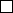 Lūdzu reģistrētbērna vārds, uzvārdsdeklarētās dzīvesvietas adrese,Pakalpojuma sniedzēja nosaukums (juridiskā persona ) vai vārds uzvārds (fiziskā persona), bērnu uzraudzības pakalpojuma sniedzēja reģistrācijas apliecības  Nr. Reģistrēta vai Deklarēta adrese, Pakalpojuma sniegšanas adrese